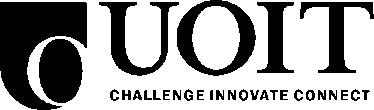 3. Learning Environment (describe the setup for your classroom. Will they work alone or in groups? Will it be the same for the whole lesson? If students are moving how will you make sure smooth transitions? 4. The Overview (Agenda) for your lesson: (In this area, write the agenda (outline) as you will write it on the board for your students)5. Resources and Materials for your class (what resource do you and the students need for class: markers, scissors; graph paper, extra pencils, beakers, etc. How many will you need? If they will be using a textbook, list it here. If you used websites or other resources to prepare this lesson, reference those here)6. Content, Teaching Strategies, for Lesson (Organize the content for your lesson, as well as listing the teaching and assessment strategies. Include: an Introduction or Minds-on, Instruction, Application and Consolidation with approximate times for each portion with enough detail that another teacher could teach your lesson)7. Reflections:  To be completed after you have taught the lesson. (In this section, you will assess the effectiveness/ineffectiveness of your lesson and of your teaching. a) Effectiveness of your lesson.Include 2 or 3 lesson elements that were effective/ineffective. You may comment on some of the following: pacing of your lesson: variety of teaching and assessment strategies effective, and student engagement.  What do you need to learn more about? What do you need to work on when planning your next lesson? Should you discuss something with your AT or your FA?b) Effectiveness as a Teacher:  Include 2 or 3 comments about your effectiveness as a teacher or areas that could be improved such as classroom management, questioning, adaptability, and oral/written communication. Subject / Course:      ENG3CTC Name:   Phil, Jan, NicoleTC Name:   Phil, Jan, NicoleGrade Level:   11Date:  Date:  Topic:     CoexistTime of Class: 5- 75 mins periodsTime of Class: 5- 75 mins periodsAT Name:     Room # / Location:     Room # / Location:     1.  Curriculum Expectation(s) and Learning Goal(s) for the Lesson1.  Curriculum Expectation(s) and Learning Goal(s) for the LessonExpectations: (list. 1-3 specific expectations from the Ontario curriculum} Be realistic about how much you can accomplish in one lesson. Expectations: (list. 1-3 specific expectations from the Ontario curriculum} Be realistic about how much you can accomplish in one lesson. Expectations: (list. 1-3 specific expectations from the Ontario curriculum} Be realistic about how much you can accomplish in one lesson. Learning Goal(s) for the lesson: (In your own words, what do you want the students to have learned by the end of the lesson? How will you know they have learned?)Learning Goal(s) for the lesson: (In your own words, what do you want the students to have learned by the end of the lesson? How will you know they have learned?)Learning Goal(s) for the lesson: (In your own words, what do you want the students to have learned by the end of the lesson? How will you know they have learned?)c) Assessment Strategies: (List the assessment strategies you will use to determine if students have learned what you want them to learn.)2. Preassessment and Accommodations/Modificationsc) Assessment Strategies: (List the assessment strategies you will use to determine if students have learned what you want them to learn.)2. Preassessment and Accommodations/Modificationsc) Assessment Strategies: (List the assessment strategies you will use to determine if students have learned what you want them to learn.)2. Preassessment and Accommodations/Modifications(What can you do to ensure the success of all students?)(What can you do to ensure the success of all students?)(What can you do to ensure the success of all students?)Five-six areas of the room will be used for the pantomime Tribes activityStudents will read for thirty minutes while sitting in rows. Think, pair, share exercise – students will be in groups of 4-5. PantomimeVideo and DiscussionReading of Life of PiThink, pair, share - animals (other than domesticated) that interact with humansStudent lead Discussion of community TiesTicket out the door – students will form groups for class presentations and inform the teacherhttp://natgeotv.com/ca/human-shark-bait/videos/swimming-with-sharks (human swimming with sharks)http://www.youtube.com/watch?v=InENM6fwIwE Chart paperMarkersPantomime CardsStudent copies of Life of Pi.Projector ScreenConcept MapsTimeTeaching andAssessment Strategies/technology useDetailed Description of your lesson including question5 -10 minsTribes Community exerciseIntroduction Pantomime - Have the student form into groups of 4-6 and have them perform various scenes which other groups will guess. JungleAquariumCruise shipRock bandThunderstormTraffic  jamAirport5 mins15 mins30 minsInstruction/Application – Show the two videos – swimming with sharks- carp jumping and hitting the kidsTalk about their realistic reaction to either of the scenarios. Would you be laughing if you were being pelleted by 15 lbs fish?Why were the adults laughing, and the kids freaking out?Out of the two videos, who was showing the most fear?Why do you thing the fish were jumping?What experiences have you had with nature or the environment that caused you fear or distress?Group reading of Life of Pi.Think pair share- Pi’s experiences with Richard Parker and the Island. Questions to discuss Why could Pi stay on the Island only during the day?Why is it considered natural for animals to eat meat?Where do animals and human need each other?The meerkats found a way to survive and even thrive in an environment that wasn’t their own. Where have you seen this before?Consolidation- in pairs of two-three, students will give a 10-15 min class multi-media presentation on the benefits or downfalls of human interaction with environment. What was effective/ineffective about your lessonHow do you know?What steps will you take to improve?What was effective/ineffective about you as a teacher?How do you know?What steps will you take to improve?